Приложение к постановлению администрации Дзержинского районаот 26.10.2020 №  1427Раздел паспорта программы объемы и источники финансирования муниципальной программы «Оздоровление экологической обстановки в Дзержинском районе» Приложение к постановлению администрации Дзержинского районаот 27.10.2020 № 1427VII. Основные мероприятия для реализации муниципальной программы « Оздоровление экологической обстановки в Дзержинском районе»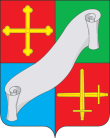 КАЛУЖСКАЯ ОБЛАСТЬ АДМИНИСТРАЦИЯ(исполнительно - распорядительный орган)МУНИЦИПАЛЬНОГО РАЙОНА «ДЗЕРЖИНСКИЙ РАЙОН»П О С Т А Н О В Л Е Н И ЕКАЛУЖСКАЯ ОБЛАСТЬ АДМИНИСТРАЦИЯ(исполнительно - распорядительный орган)МУНИЦИПАЛЬНОГО РАЙОНА «ДЗЕРЖИНСКИЙ РАЙОН»П О С Т А Н О В Л Е Н И Е«26» октября 2020 г.                                 г. Кондрово                                                    № 1427«26» октября 2020 г.                                 г. Кондрово                                                    № 1427О внесении изменений в муниципальнуюпрограмму «Оздоровление экологическойобстановки в Дзержинском районе»утвержденную постановлением администрации Дзержинского района от 29.12.2018 № 1870 (в ред. от 15.10.2020 № 1377)           В соответствии со ст. 179 Бюджетного Кодекса РФ и на основании постановления администрации Дзержинского района от 14.08.2013 № 1931 «Об утверждении Порядка принятия решения о разработке муниципальных программ муниципального района «Дзержинская район», их формирования и реализации и Порядка проведения оценки эффективности реализации муниципальных программ муниципального района «Дзержинский район»             В соответствии со ст. 179 Бюджетного Кодекса РФ и на основании постановления администрации Дзержинского района от 14.08.2013 № 1931 «Об утверждении Порядка принятия решения о разработке муниципальных программ муниципального района «Дзержинская район», их формирования и реализации и Порядка проведения оценки эффективности реализации муниципальных программ муниципального района «Дзержинский район»  ПОСТАНОВЛЯЮ:ПОСТАНОВЛЯЮ:            1. Внести изменения в муниципальную программу «Оздоровление экологической обстановки в Дзержинском районе», утвержденную постановлением администрации Дзержинского района от 29.12.2018 № 1870 «Об утверждении муниципальной программы «Оздоровление экологической обстановки в Дзержинском районе» (в ред. от 15.10.2020                 № 1377) изложив раздел паспорта Программы «Объёмы и источники финансирования муниципальной Программы» и раздел 7 «Основные мероприятия для реализации муниципальной программы» в новой редакции (прилагается).            2. Считать утратившим силу постановление администрации Дзержинского района от 15.10.2020 № 1377 «О внесении изменений в муниципальную программу «Оздоровление экологической обстановки в Дзержинском районе», утвержденную постановлением администрации Дзержинского района от 29.12.2018 № 1870.            3. Постановление вступает в силу с момента его опубликования.            4. Контроль за исполнением настоящего постановления возложить на заместителя главы администрации района В.В. Головача.            1. Внести изменения в муниципальную программу «Оздоровление экологической обстановки в Дзержинском районе», утвержденную постановлением администрации Дзержинского района от 29.12.2018 № 1870 «Об утверждении муниципальной программы «Оздоровление экологической обстановки в Дзержинском районе» (в ред. от 15.10.2020                 № 1377) изложив раздел паспорта Программы «Объёмы и источники финансирования муниципальной Программы» и раздел 7 «Основные мероприятия для реализации муниципальной программы» в новой редакции (прилагается).            2. Считать утратившим силу постановление администрации Дзержинского района от 15.10.2020 № 1377 «О внесении изменений в муниципальную программу «Оздоровление экологической обстановки в Дзержинском районе», утвержденную постановлением администрации Дзержинского района от 29.12.2018 № 1870.            3. Постановление вступает в силу с момента его опубликования.            4. Контроль за исполнением настоящего постановления возложить на заместителя главы администрации района В.В. Головача.Временно исполняющий обязанностиглавы администрацииДзержинского района                                                                                              Е.О. ВирковВременно исполняющий обязанностиглавы администрацииДзержинского района                                                                                              Е.О. ВирковФинансовое обеспечениемуниципальной программыНаименование показателяВсего(тыс. руб)В том числе по годам:В том числе по годам:В том числе по годам:В том числе по годам:В том числе по годам:Финансовое обеспечениемуниципальной программыНаименование показателяВсего(тыс. руб)20192020202120222023Финансовое обеспечениемуниципальной программыСредства местного бюджета19305,0586664*35261064*5208,0582200*70053400*24661100Финансовое обеспечениемуниципальной программыВнебюджетный источник84160,83722738,91440 439,94111 944,7269 037,2560,0Финансовое обеспечениемуниципальной программыОбластной бюджет37 901,5380,033 898,3384003,20,00,0Финансовое обеспечениемуниципальной программыБюджет ГП «г. Кондрово»1714,80,01270444,80,00,0Финансовое обеспечениемуниципальной программыВ том числе по источникам финансированияФинансовое обеспечениемуниципальной программыСредства местного бюджета19305,0586664*35261064*5208,0582200*70053400*24661100Финансовое обеспечениемуниципальной программыВнебюджетный источник84160,83722738,91440 439,94111 944,7269 037,2560,0Финансовое обеспечениемуниципальной программыОбластной бюджет37 901,5380,033 898,3384003,20,00,0Финансовое обеспечениемуниципальной программыБюджет ГП «г. Кондрово»1714,80,01270444,80,00,0Финансовое обеспечениемуниципальной программы*При наличии дополнительных источников финансирования *При наличии дополнительных источников финансирования *При наличии дополнительных источников финансирования №п/пНаименование мероприятияИсточник финансированияОтветственные исполнителиОбъемы финансовых средств, тыс. руб.Объемы финансовых средств, тыс. руб.Объемы финансовых средств, тыс. руб.Объемы финансовых средств, тыс. руб.Объемы финансовых средств, тыс. руб.Объемы финансовых средств, тыс. руб.№п/пНаименование мероприятияИсточник финансированияОтветственные исполнителиВсего (руб.)2019 год2020 год2021 год2022 год2023 год1.Мероприятия по защите от экологической опасностиБюджет муниципального района «Дзержинский район»19305,0586664*35261064*5208,0582200*70053400*246611001.Мероприятия по защите от экологической опасностиВнебюджетный источник84160,83722738,91440 439,94111 944,7269 037,2560,01.Мероприятия по защите от экологической опасностиОбластной бюджет37 901,5380,033 898,3384003,20,00,01.Мероприятия по защите от экологической опасностиБюджет ГП «г. Кондрово»1714,80,01270444,80,00,01.1Работы по выявлению и ликвидации несанкционированных свалокБюджет муниципального района «Дзержинский район»Отдел ЖКХ, благоустройства и экологии5974,61270,41399,21105110011001.2. Очистные сооружения в СП «д. Галкино» производительностью 100 м3 в сутки хозяйственно-бытовых сточных вод, в том числе.Бюджет муниципального района «Дзержинский район»АдминистрацияМР «Дзержинский район» (МБУ «ОКС» Дзержинского района)2743,7540,01743,75410000,00,01.2.1Проведение гидрометеорологических изысканий Бюджет муниципального района «Дзержинский район»98,00,098,000,00,00,01.2.2Выполнение работ по историко-культурной экспертизеБюджет муниципального района «Дзержинский район»68,8580,068,8580,00,00,01.2.3Выполнение работ по строительно-технической экспертизе зданий очистных сооружений д. ГалкиноБюджет муниципального района «Дзержинский район»37,00,037,000,00,00,01.2.4.ПИРБюджет муниципального района «Дзержинский район1 539,8960,01 539,8960,00,00,01.2.5.СМРБюджет муниципального района «Дзержинский район10000,00,010000,00,01.3.Очистные сооружения в СП «д. Барсуки» производительностью 100 м3 в сутки хозяйственно-бытовых сточных вод, в том числеБюджет муниципального района «Дзержинский район»АдминистрацияМР «Дзержинский район»(МБУ «ОКС» Дзержинского района)32001000*0,00,022001000*10000,01.3.1.ПИРБюджет муниципального района «Дзержинский район22001000*0,00,022001000*0,00,01.3.2.СМРБюджет муниципального района «Дзержинский район10000,00,00,010000,01.4.Очистные сооружения вСП «Сени» д. Лужное производительностью 100 м3 в сутки хозяйственно-бытовых сточных вод, в том числе.Бюджет муниципального района «Дзержинский район»АдминистрацияМР «Дзержинский район»(МБУ «ОКС» Дзержинского района)4540,1040,01 840,10427000,00,01.4.1.ПИРБюджет муниципального района «Дзержинский район3 540,1040,01 840,10417000,00,01.4.2.СМРБюджет муниципального района «Дзержинский район10000,00,010000,00,01.5.Рекультивация земельного участка, нарушенного при складировании и захоронении промышленных, бытовых и других отходов, расположенного в«п. Товарково» Бюджет муниципального района «Дзержинский район»АдминистрацияМР «Дзержинский район»2064064*2061064*2000*1000*0,00,01.5.1.ПИРБюджет муниципального района «Дзержинский район»2063064*2061064*2000*0,00,00,01.5.2.СМРБюджет муниципального района «Дзержинский район»1000*0,00,01000*0,00,01.6. Очистные сооружения в ГП «Полотняный Завод» производительностью 1000 м3 в сутки хозяйственно-бытовых сточных вод, в том числе.Бюджет муниципального района «Дзержинский район»АдминистрацияМР «Дзержинский район»1400*0,00,01400*0,00,01.6.1Экспертиза проектаБюджет муниципального района «Дзержинский район»0,00,00,00,00,00,01.6.2ПИРБюджет муниципального района «Дзержинский район»0,00,00,00,00,00,01.6.3СМРБюджет муниципального района «Дзержинский район»1400*0,00,01400*0,00,01.7Приобретение контейнеров для сбора ТКО. Бюджет муниципального района «Дзержинский район»АдминистрацияМР «Дзержинский район»2049,62049,60,00,00,00,01.8Реализация мероприятий по ликвидации накопленного вреда окружающей среде, рекультивация земельных участков, на которых размещены объекты накопления вреда окружающей средеАдминистрацияМР «Дзержинский район»33416,9270,028968,92744480,00,01.8Реализация мероприятий по ликвидации накопленного вреда окружающей среде, рекультивация земельных участков, на которых размещены объекты накопления вреда окружающей средеОбластной бюджетАдминистрацияМР «Дзержинский район»31702,1270,027698,9274003,20,00,01.8Реализация мероприятий по ликвидации накопленного вреда окружающей среде, рекультивация земельных участков, на которых размещены объекты накопления вреда окружающей средеБюджет ГП «г. Кондрово»АдминистрацияМР «Дзержинский район»1714,80,01270444,80,00,01.9Организация мест сбора твердых коммунальных отходов.Областной бюджетАдминистрацияМР «Дзержинский район»6199,4110,06199,4110,00,00,01.10Очистные сооружения в СП « д. Никольское» производительностью 100 м3 в сутки хозяйственно-бытовых сточных вод, в том числе.Бюджет муниципального района «Дзержинский район»АдминистрацияМР «Дзержинский район»225,000,0225,000,00,00,01.10.1.Разработка проекта обоснования установления санитарно-защитной зоны по площадке проектируемых очистных сооружений в д. НикольскоеБюджет муниципального района «Дзержинский район»125,000,0125,000,00,00,01.10.2Выполнение научно-исследовательских работ (археологических разведок) и государственной историко-культурной экспертизы по объекту: «Реконструкция очистных сооружений д. Никольское»Бюджет муниципального района «Дзержинский район»100,000,0100,000,00,00,0Внебюджетный источникВнебюджетный источникВнебюджетный источникОбъемы финансовых средств, тыс. руб.Объемы финансовых средств, тыс. руб.Объемы финансовых средств, тыс. руб.Объемы финансовых средств, тыс. руб.Объемы финансовых средств, тыс. руб.Внебюджетный источникВнебюджетный источникВнебюджетный источникОтветственные исполнителиВсего (руб.)2019 год2020 год2021 год2022 год2022 год2023 годВнебюджетный источникВнебюджетный источникВнебюджетный источникОтветственные исполнители84160,83722738,91440 439,94111 944,7269 037,2569 037,2560,01.11.ООО «Яргоркомплекс» по развитию системы водоотведения (очистки сточных вод) ГП «г. Кондрово»Внебюджетный источникООО «Яргоркомплекс»47 445,98411 024,06115 439,94111 944,7269 037,2569 037,2560,01.12.Организация и проведение общественных обсуждений по рекультивации земельного участка, нарушенного при складировании и захоронении промышленных, бытовых и других отходов, расположенного в«п. Полотняный Завод»Внебюджетный источникООО «АВАНГАРД»,60600,00,00,00,00,01.13.Проектно-изыскательные работы порекультивация земельного участка, нарушенного при складировании и захоронении промышленных, бытовых и других отходов, расположенного в«п. Полотняный Завод» Внебюджетный источникООО «АВАНГАРД»262001200250000,00,00,00,01.13.1.ПИРВнебюджетный источник120012000,00,00,00,00,01.13.2.СМРВнебюджетный источник250000,0250000,00,00,00,01.14Очистные сооружения в СП « д. Карцово» производительностью 100 м3 в сутки хозяйственно-бытовых сточных вод, в том числе.Внебюджетный источникГП КО «Калугаоблводоканал»3 203, 8833 203, 8830,00,00,00,00,01.14.1ПИРВнебюджетный источник3 203, 8833 203, 8830,00,00,00,00,01.14.2СМРВнебюджетный источник0,00,00,00,00,00,00,01.15Очистные сооружения в СП «Совхоз Ленина» производительностью 100 м3 в сутки хозяйственно-бытовых сточных вод, в том числе.Внебюджетный источникГП КО «Калугаоблводоканал»3 300,973 300,970,00,00,00,00,01.15.1ПИРВнебюджетный источник3 300,973 300,970,00,00,00,00,01.15.2СМРВнебюджетный источник0,00,00,00,00,00,00,01.16Напорный коллектор очищенных вод от очистных сооружений п. Пятовский Дзержинского района Калужской областиВнебюджетный источникГП КО «Калугаоблводоканал»3 9503 9500,00,00,00,00,01.16.1ПИРВнебюджетный источник3 9503 9500,00,00,00,00,01.16.2СМРВнебюджетный источник0,00,00,00,00,00,00,0№п/пНаименование мероприятияИсточник финансированияОтветственные исполнителиОбъемы финансовых средств, тыс. руб.Объемы финансовых средств, тыс. руб.Объемы финансовых средств, тыс. руб.Объемы финансовых средств, тыс. руб.Объемы финансовых средств, тыс. руб.Объемы финансовых средств, тыс. руб.№п/пНаименование мероприятияИсточник финансированияОтветственные исполнителиВсего (руб.)2019 год2020 год2021 год2022 год2023год2.Мероприятия по благоустройству населенных пунктовБюджет муниципального района «Дзержинский район»366200*0,00,00,00,00,02.1.Проведение акций по благоустройству населенных пунктовБюджет муниципального района «Дзержинский район»Отдел ЖКХ, благоустройства и экологии,0,00,00,00,00,00,02.2.Проведение районного конкурса на звание «Самое благоустроенное муниципальное образование района»Бюджет муниципального района «Дзержинский район»Отдел ЖКХ, благоустройства и экологии, 366200*0,0200*0,03660,0ИТОГО:ИТОГО:Бюджет муниципального района «Дзержинский район»19305,0586664*35261064*5208,0582200*70053400*24661100ИТОГО:ИТОГО:Внебюджетный источник84160,83722738,91440 439,94111 944,7269 037,2560,0ИТОГО:ИТОГО:Областной бюджет37 901,5380,033 898,3384003,20,00,0ИТОГО:ИТОГО:Бюджет ГП «г. Кондрово»1714,80,01270444,80,00,0